　　《2046》　　去2046的乘客都只有一个目地，就是找回失去的记忆。因为在2046，一切事物永不改变。没有人知道这是不是真的，因为从来没有人回来过。我是唯一的一个。　　一个人要离开2046，需要多长的时间？没有人知道。有人可以毫不费力地离开，但是对于某些人来说，却需要花很长时间，付出很多的努力，甚至遍体鳞伤。我已想不起我在这列车上待了多久，我开始深深地感到寂寞。　　在从前，当一个人心里有个不可告人的秘密，他会跑到深山里，找一棵树，在树上挖个洞，将秘密告诉那个洞，再用泥土封起来，这个秘密就永远没人知道。　　我曾经爱上一个人，后来她走了。我去2046，是因为我以为她在那里等我，但我找不到她。我很想知道她到底喜不喜欢我，但我始终得不到答案。她的答案就像一个秘密，永远不会有人知道。　　所有的记忆都是潮湿的。　　我很快就适应了这种生活，虽然有时只是逢场作戏，虽然有许多只是雾水情缘，不过没关系了，哪来那么多一生一世。　　如果有一天你可以忘掉过去，记得来找我。　　我曾经爱上一个人，我想知道她到底喜不喜欢我。我发现这个机器人很像她，我开始尝试在她身上寻找答案。我不断的尝试，但她始终没有反应。在我最失望的时候我想过放弃，可很快我又继续。慢慢的我开始怀疑自己，她对你没有反应未必是因为它反映迟钝，也许是因为她对你没有感觉，到最后终于明白，有些事情不能勉强，而我可以做的就是放弃。　　有一个笑话，说阿拉伯数字里的0碰见了8，0就对8说，你以为用一根带子把腰给束起来我就认不出你了么？离开香港几年，我真觉得她从0变作了8！于是，我总极力想把8中间的那根腰带解开......有时候我觉得这个世界真的变得很滑稽，以前我写小说是只想给一个人看，现在我写小说是为了不让自己挨饿，给所有无聊的人看；以前两个有欲望有激情的人极力逃避对方，现在两个毫无欲望毫无激情的人却极力想亲近对方......也许，只有酒，才能重新燃烧我的激情。酒是好东西！　　因为职业的需要，我已经习惯了等待。然而，我却从来没尝试到等一个人等得心痛的感觉！也从来没有试过花美金不是看面额而是用厘米计算的架势。在短短的两个钟头里，一杯啤酒的价钱已经从一厘米美金涨到了三厘米，我已经喝得够慢了，可我还是觉得自己喝得太快了，因为我的朋友还没出现，不知道我还要等他多久！我开始幻想自己是一只很小很小的蚂蚁，因为，以小蚂蚁喝酒的速度，一杯啤酒一定能喝很久很久......我终于知道他原来是一个邮差。而且，我也知道了我从来没有关心过的“信”很快就要在这个世界消失了，就像我说过的那样，人们总是会找到多种多样的方法进行沟通的。没有了信，政府就会取消邮局，这个世界也就没有了邮差，所以，这个邮差的身份就像我箱子里的美金一样，很快就要到期作废了。他告诉我，他准备去一个地方碰运气，据说，那个地方的政策会持续不变......我曾经试做另外一个梦，然而，我却失败了，我终于明白，我的梦只属于那个离去的人！我也发现，有梦原来是一件痛苦的事！　　那天，他问我，如果他多买一张票，我是不是愿意跟他走，我拒绝了。事实上，我是多么想跟他一起走啊，可不知道为什么，我脑子里的芯片却对我发出了拒绝的指令......其实爱情是有时间性的，认识得太早或太晚都是不行的，如果我在另一个时间或空间认识她，这个结局也许会不一样。　　从她身上我明白一个道理，只要你自己不放弃，你永远都有机会。　　《A计划》　　马如龙：　　为什么不说是为了你自己的地位着想呢？以前香港有那么多人被海盗抓去了，你们香港政府有没有一毛钱去就他们？保安基金是石队长辛辛苦苦捐来的，是香港人捐出来买船打海盗的。你为了自己的宝座而动用保安基金，你怎么对得起香港人？身为高级官员，对一个勾结海盗的人不但不抓他，还让他跟海盗求情拿勋章，女皇是这么教你来维持治安的？你明明知道老虎会吃人，你还把它养肥了。你知不知道罗三炮有了这批枪会劫走我们多少船，会抓走我们多少水警？你就知道玩古董，你知不知道他们的老婆拖儿带女在等着他们回家团圆。你要这些女人都变成望夫石吗？　　《A计划续集》　　马如龙：　　我是一个很拘小节的人，不管我的目标多正确，多动听，我决不会为求目的而不择手段去做一些为非作歹的事。其实我很佩服你们，因为你们才是做大事的人，我也明白要打倒满清要千千万万的人抛头颅、洒热血、不怕牺牲。可是我不敢教人这么做，因为我不知道叫那么多的人出生入死后最后的结果是什么，所以我那么爱当警察。因为我觉得每一个人的生命都很重要，我要保障每一个人安居乐业。就算一个四万万人的国家也是由每一个人组成的。如果不喜欢自己的生活，哪里还有心情去爱自己的国家呢？　　《阿飞正传》我听别人说这世界上有一种鸟是没有脚的，它只能一直飞呀飞呀，飞累了就在风里面睡觉，这种鸟一辈子只能下地一次，那边一次就是它死亡的时候。　　《阿飞正传》　　十六号，四月十六号。一九六零年四月十六号下午三点之前的一分钟你和我在一起，因为你我会记住这一分钟。从现在开始我们就是一分钟的朋友，这是事实，你改变不了，因为已经过去了。我明天会再来。　　我不知道他有没有因为我而记住那一分钟，但我一直都记住这个人。之后他真的每天都来，我们就从一分钟的朋友变成两分钟的朋友，没多久，我们每天至少见一个小时。　　我以前以为一分钟很快就会过去，其实是可以很长的。有一天有个人指着手表跟我说，他说会因为那一分钟而永远记住我，那时候我觉得很动听......但现在我看着时钟，我就告诉自己，我要从这一分钟开始忘掉这个人。　　我听别人说这世界上有一种鸟是没有脚的，它只能够一直的飞呀飞呀，飞累了就在风里面睡觉，这种鸟一辈子只能下地一次，那一次就是它死亡的时候。　　为什么要迁就我呢？迁就得一时，迁就不了一辈子，你和我在一起是不会快乐的。　　我终于来到亲生母亲的家了，但是她不肯见我，佣人说她已经不住这里了。当我离开这房子的时候，我知道身后有一双眼睛盯着我，但我是一定不会回头的。我只不过想见见她，看看她的样子，既然她不给我机会，我也一定不会给她机会。　　以前我以为有一种鸟一开始就会飞，飞到死亡的那一天才落地。其实它什么地方也没去过，那鸟一开始就已经死了。我曾经说过不到最后一刻我也不会知道最喜欢的女人是谁，不知道她现在在干什么呢？天开始亮了，今天的天气看上去不错，不知道今天的日落会是怎么样的呢？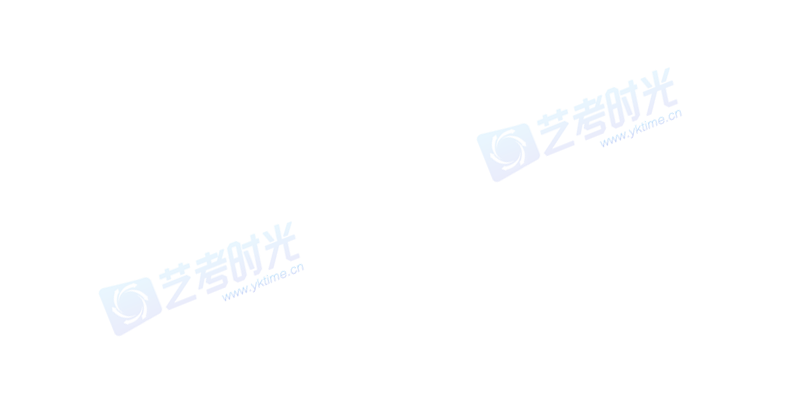 